Maj – czerwiec 2017pagina WystawyZsolnay. Węgierska secesjaod 20 kwietnia do 2 lipca Kolejny raz MCK odkrywa przed polską  publicznością znakomitą sztukę sąsiadów – ponad 100 obiektów ze słynnej manufaktury ceramiki Zsolnay, która jest jednym z synonimów węgierskiej secesji. Znana była nie tylko w Austro-Węgrzech, ale i w całej Europie, a jej wyroby porównywane są z pracami Massiera czy Tiffany’ego. O sukcesie Zsolnay – obok wysmakowanej formy obiektów, będących dziełem wykształconych w Budapeszcie czy Wiedniu projektantów – zadecydowało wprowadzenie innowacyjnej, objętej ścisłą tajemnicą technologii.  Pierwsza z nich – technika eosynowa (z greki eós czyli „świt”, „jutrzenka”) związana była z unikatowym sposobem barwienia wyrobów, który nadawał im fosforyzujący, metaliczny odcień. Druga - pirogranit – sprawiała, że detale architektoniczne stawały się wyjątkowo trwałe  i odporne na działanie warunków atmosferycznych.  To dzięki niej powstało wiele niezwykłych budynków, tak charakterystycznych dla węgierskich miast. Ciesząca się międzynarodową renomą manufaktura Zsolnay zdobywała liczne nagrody na wystawach światowych (m.in. w Wiedniu w 1873 r. i Paryżu w 1878 r., 1900).Na krakowskiej wystawie, obok urzekającej ceramiki dekoracyjnej o charakterystycznych miękkich liniach i iryzująco-metalicznych barwach, znajdują się także rysunki i detale architektoniczne z kolekcji  Janus Pannonius Múzeum w Peczu. To pierwsza prezentacja zbiorów i samego zjawiska Zsolnay w Polsce. Logika lokalności. Norweski i polski współczesny designNordenfjeldske Kunstindustrimuseum w Trondheimdo 4 czerwcaWystawa prezentuje współczesne wzornictwo w Polsce i w Norwegii, które stało się jedną z dziedzin kultury odgrywających niebagatelną rolę w międzynarodowej promocji obu krajów. Wśród głównych trendów zarówno w polskim, jak i w norweskim designie, jest projektowanie wykorzystujące rodzimą tradycję warsztatową i materiałową, a także odwołanie do idei zrównoważonego rozwoju. Ekspozycja jest próbą ukazania wzajemnych polsko‑norweskich korelacji i punktów stycznych we wzornictwie ostatnich piętnastu lat. Ilustracją tego zagadnienia są konkretne projekty młodych polskich i norweskich designerów, zarówno prace już nagradzane i uznane w świecie, jak i te najnowsze. Blisko 100 prac, wśród nich; meble, biżuterię, modę, a także mniej oczywiste obiekty, takie jak na przykład stojaki do rowerów.Katedra ormiańska we Lwowie i jej twórcy Muzeum Miedzi w Legnicyod 12 czerwca do 31 sierpniaWystawa poświęcona jest historii katedry ormiańskiej we Lwowie, wyjątkowej budowli przypominającej o wielowiekowej obecności Ormian na ziemiach dawnej Rzeczypospolitej. Oprócz malowideł ściennych Jana Henryka Rosena pokazane zostaną także prace, które dla potrzeb przebudowy katedry na początku XX wieku, przygotowali Franciszek Mączyński i Józef Mehoffer, wybitni twórcy krakowskiej sztuki i architektury okresu Młodej Polski. Prezentacja przybliża także prace konserwatorskie, które od kilku lat prowadzone są przez Stowarzyszenie Absolwentów Akademii Dziedzictwa.Pagina ……Akademia DziedzictwaNabór na 12. EdycjęStudia podyplomowe z zakresu zarządzania dziedzictwem kulturowym realizowane są od 2001 roku wspólnie z Małopolską Szkołą Administracji Publicznej Uniwersytetu Ekonomicznego w Krakowie. Adresatami studiów są pracownicy administracji publicznej, służb ochrony zabytków, nauczyciele, muzealnicy i pracownicy placówek kulturalnych oraz osoby zainteresowane dziedzictwem kulturowym. Uczestnicząc w wykładach i seminariach obejmujących zagadnienia ekonomiczne, prawne, administracyjne i społeczne, słuchacze zdobywają wiedzę o współczesnych narzędziach ochrony dziedzictwa kulturowego i zarządzania jego zasobami. Zajęcia realizowane są w ramach następujących bloków: teoria ochrony dziedzictwa kulturowego, prawo i finanse w zarządzaniu dziedzictwem; marketing i promocja dziedzictwa kulturowego; zarządzanie instytucją: ludzie i zasoby, dziedzictwo kulturowe a planowanie przestrzenne i administracja publiczna, turystyka i muzea. Uzupełnieniem programu są warsztaty poświęcone zarządzaniu instytucjami kultury oraz zarządzaniu obiektami dziedzictwa kulturowego w formie wyjazdów studyjnych. Podsumowanie studiów stanowi przygotowanie pracy końcowej w ramach jednego z kilku seminariów tematycznych. Studia realizowane są dzięki wsparciu Fundacji Kronenberga przy Citi Handlowy.pagina Konferencje4. Forum Dziedzictwa Europy Środkowej4th Heritage Forum of Central Europe1–2 czerwca Rejestracja do 22 majaDo udziału w czwartej edycji Forum, której tematem przewodnim jest „Dziedzictwo i społeczeństwo”, zaproszono badaczy pracujących na polu różnych dyscyplin: sztuki i architektury, historii i literatury, ekonomii i socjologii, polityki i zarządzania. Na otwarty nabór referatów (call for papers) nadesłano ponad 150 propozycji z kilkudziesięciu krajów, z których wybrano 80 do zaprezentowania w trakcie konferencji. Dotyczą one takich zagadnień jak: dziedzictwo kłopotliwe, miejsca pamięci, krajobraz kulturowy, dziedzictwo i nowe media, społeczny wymiar dziedzictwa, turystyka i zrównoważony rozwój, dziedzictwo lokalne i niematerialne. Zostaną one wygłoszone w ramach czterech równoległych bloków tematycznych: pamięć konstruowana (Constructed Memory), wyzwania społeczne w ochronie dziedzictwa (Social Challenges and Heritage Protection), dziedzictwo kłopotliwe (Dissonant Heritage) oraz dziedzictwo i społeczności (Heritage and Communities). Wykłady plenarne podczas konferencji wygłoszą światowej sławy badacze: prof. Sharon Macdonald, prof. Robert van der Laarse oraz prof. John Tunbridge. World Heritage Young Professionals Forum 2017Memory: Lost and Recovered Heritage25 czerwca – 5 lipca Konferencja, której organizatorami są Polski Narodowy Komitet UNESCO oraz Międzynarodowe Centrum Kultury jest częścią 41. Sesji Komitetu Światowego Dziedzictwa UNESCO i realizowane jest w ramach Programu Edukacyjnego na rzecz Światowego Dziedzictwa UNESCO (UNESCO World Heritage Education Programme). Głównym celem Forum jest porównanie dwóch historycznych centrów największych miast Polski – Warszawy i Krakowa jako przykładów destrukcji i trwania dziedzictwa. Młodzi eksperci z całego świata, zainteresowani tematyką światowego dziedzictwa będą mieli okazję do wymiany idei, poglądów oraz udziału w dyskusji na następujące tematy: pamięć i tożsamość, konserwacja i renowacja dziedzictwa granice rekonstrukcji, zarządzanie dziedzictwem.Zadaniem Forum jest promowanie wśród młodego pokolenia wiedzy z zakresu: wdrażania Konwencji Światowego Dziedzictwa, metod pracy Komitetu Światowego Dziedzictwa, szans i wyzwań związanych z ochroną, konserwacją, renowacją wybranych miejsc wpisanych na Listę Światowego Dziedzictwa UNESCO.Thesaurus PoloniaeXVI edycja: marzec – lipiec 2017Trzymiesięczny program stypendialny Ministra Kultury i Dziedzictwa Narodowego RP, realizowany jest od jesieni 2009 roku w Krakowie przez Międzynarodowe Centrum Kultury. Program adresowany jest do zagranicznych naukowców (nie będących obywatelami Polski), prowadzących badania poświęcone kulturze, historii i wielokulturowemu dziedzictwu Rzeczypospolitej oraz Europie Środkowej. O stypendium ubiegać mogą się osoby zajmujące się historią, historią sztuki, socjologią, etnografią oraz antropologią kulturową i innymi naukami pokrewnymi. Informacja o aktualnym naborze dostępna na www.mck.krakow.plpagina Nowe publikacjeZsolnay. Węgierska secesja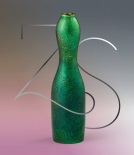 Wersja polsko-angielska, 336 s., 155 kolorowych fotografii, oprawa twarda, ISBN: 978-83-63463-65-6Rodzinna manufaktura Zsolnay w Peczu na południu Węgier to coś więcej niż rzemiosło artystyczne i dizajn. To fascynująca próba wpisania węgierskości w uniwersalny język secesji. Wyroby opatrzone tą marką około roku 1900 mogły skutecznie rywalizować z wzornictwem Tiffany’ego i Gallégo i do dziś są powodem słusznej dumy Węgrów. Album towarzyszący wystawie prezentowanej w galerii MCK jest próbą poszerzenie polskiej perspektywy na fenomen „złotej ery” Węgier i sztuki tego kraju na przełomie XIX i XX wieku poprzez wydobycie bogactwa, różnorodności i klasy artystycznej wzornictwa tamtego czasu naszych południowych „bratanków”. Logika lokalności. Norweski i polski współczesny design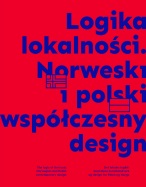 Wersja polsko-angielsko-norweska, 296 s., 200 kolorowych fotografii, format 24 x 27,5 cm, oprawa twarda, ISBN:978-83-63463-8Jeden z nurtów współczesnego designu czerpie inspiracje z tradycyjnych, często regionalnych form i wzorów, odkrywa na nowo stare techniki rzemiosła i rękodzieła, wykorzystuje lokalne materiały i aktywizuje miejscowe społeczności. Wrażliwi na lokalność projektanci starają się tworzyć zgodnie z ideą zrównoważonego rozwoju, dbając o harmonię i równowagę w lokalnym otoczeniu.Niniejszy album jest próbą ukazania wzajemnych polsko-norweskich korelacji i punktów stycznych w tym szczególnym nurcie designu na przykładzie projektów z ostatnich piętnastu lat.Ilustracją tego zagadnienia będą prace zarówno już nagradzane i uznane w świecie, jak i te najnowsze. Wśród prezentowanych artystów znaleźli się m. in.: Malafor, Jan Lutyk, Karina Królak, AP Dizajn, Fivetimesone, Kristine Five Melvaer, Anderssen&Voll, Andreas Engesvik, Olle Petter Wulum i Stian Korntvedt Ruud. Katedra ormiańska we Lwowie i jej twórcy 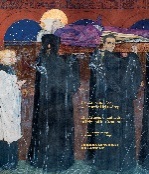 Wersja polsko-angielsko-ukraińsko-ormiańska, 294 s., 250 fotografii kolorowych i rysunkow, format 23,5x27,5 cm, oprawa miękka ze skrzydełkiem, ISBN 978-83-63463-57-1Album towarzyszy wystawie pod tym samym tytułem. Bogato ilustrowany fotografiami Pawła Mazura – dokumentującymi katedrę i freski Jana Henryka Rosena, a także inne dzieła Rosena, Mączyńskiego, Mehoffera – oraz projektami i fotografiami archiwalnymi. Publikację wzbogacili swoimi esejami: Paweł Baranowski, Żanna Komar, Jacek Purchla, Michał Wiśniewski, Joanna Wolańska. Wydawnictwo otrzymało Nagrodę Prezydenta Miasta Poznania w Konkursie na Najlepszą Książkę Popularnonaukową przyznawaną podczas 21. Poznańskich Targów Książki Naukowej i Popularnonaukowej. Za projekt graficzny albumu odpowiadał Wojciech Kwiecień-Janikowski.Joseph Rykwert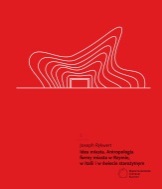 Idea miasta. Antropologia formy miasta w Rzymie, w Italii i w świecie starożytnymWersja polska, tłum.Tomasz Wojewski, 356 s., format 17,5 × 21 cm, oprawa twarda, ISBN 978-83-63463-64-9Idea miasta to pierwsze polskie wydanie klasycznej książki Josepha Rykwerta, dzięki której trafił on do grona najznakomitszych historyków i krytyków architektury. Kiedy ukazała się po raz pierwszy w 1963 roku sugerowano, że może posłużyć jako przypomnienie architektom i urbanistom czegoś, o czym zdaje się zapomnieli, że miasto jest  nie tylko mniej lub bardziej racjonalnym rozwiązaniem problemów produkcji, handlu, komunikacji i higieny, ale że jest również miejscem kumulującym nadzieje i obawy jego mieszkańców. Wydana przed prawie pół wieku książka ciągle nie straciła na swojej aktualności.Idea miasta. Antropologia formy miasta w Rzymie, w Italii i w świecie starożytnym to piąty tom w serii „Heritologia” pod redakcją prof. Jacka Purchli. W 2013 roku nakładem Wydawnictwa MCK ukazała się inna książka Rykwerta pt. Pokusa miejsca. Przeszłość i przyszłość miast.John Lukacs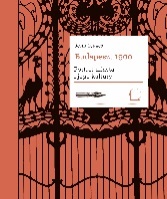 Budapeszt 1900. Portret miasta i jego kulturyWersja polska, tłum. Tomasz Bieroń, 308 s., format: 17,5 × 21 cm, oprawa twarda, ISBN: 978-83-63463-58-8.Książka Budapeszt 1900 Johna Lukasca jest sagą o mieście i epoce, która bezpowrotnie minęła, lustrem, w którym odbija się ważny rozdział historii Węgier, wzruszającą przypowieścią o naszym wspólnym losie w Europie Środkowej, dziś znowu aktualną, choć autor portretował rodzinne miasto w latach osiemdziesiątych ubiegłego wieku.John Lukacs – wybitny amerykański eseista i historyk węgierskiego pochodzenia – stworzył niezwykłą opowieść o mieście, a zarazem historyczny portret pewnego okresu, jego atmosfery, żyjących wtedy ludzi, ich sukcesów i porażek.Dziewiąty tom serii Biblioteka Europy Środka pod redakcją Jacka Purchli.Zapraszamy do odwiedzenia księgarni internetowej: www.mck.krakow.pl/ksiegarnia.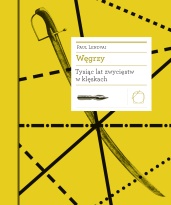 [okładka] Paul LendvaiWęgrzy. Tysiąc lat zwycięstw w klęskach Wersja polska, tłum. Adam Krzemiński, Bartosz Nowacki, 848 s., oprawa twarda, ISBN: 978-83-63463-60-1.W fascynującym kolażu historycznego eseju, biograficznych szkiców o bohaterach i ofiarach, geniuszach i hochsztaplerach, triumfatorach i zdrajcach oraz licznych dykteryjek i anegdot Paul Lendvai przybliża zmienne losy Węgrów w kraju i na emigracji. Jego książka to wielka panorama wolna od tematów tabu i uprzedzeń, a równocześnie gorący apel o tolerancję i wzajemne zrozumienie z jednej strony, z drugiej zaś ostrzeżenie przed tępym zamykaniem się w sobie i w poczuciu nacjonalistycznej misji. Ósmy tom serii Biblioteka Europy Środka pod redakcją Jacka Purchli.Zapraszamy do odwiedzenia księgarni internetowej: www.mck.krakow.pl/ksiegarnia.pagina ProjektyRIHA Journal – zostajeAHICE – zostajeEurośródziemnomorska Fundacja Dialogu Kultur im. Anny LindhAnna Lindh Euro-Mediterranean Foundation for the Dialogue Between Cultures1–2 czerwcaDoroczne spotkanie polskiej sieci Fundacji odbędzie się w formule Forum Środkowoeuropejskiego V4. Do udziału w spotkaniu zaproszeni zostali członkowie i koordynatorzy sieci z Czech, Słowacji i Węgier. Wspólnie z polskimi uczestnikami debatować będą nad problemami migracji w Europie Środkowej, wyzwaniami stojącymi przed młodzieżą w regionie, a także nad problemem współpracy kulturalnej oraz kwestiami pamięci i dziedzictwa środkowoeuropejskiego. Obok dyskusji odbędą się dwa bloki warsztatowe: dotyczące podręcznika ALF Handbook in Intercultural Citizenship Education in the Euro-Med oraz warsztat antydyskryminacyjny. Więcej informacji: www.alfpolska.org.pagina KalendariumMAJ11.05, czwartek, godz. 18.00Ceramik ma w sobie coś z naukowca i hazardzisty - wykład Bożeny KostuchPod koniec XIX w. ceramika otworzyła się na nowe źródła inspiracji, a jej twórcy uznani zostali za pełnoprawnych artystów. Prelegentka przedstawi obraz polskiej ceramiki przełomu wieków na szerszym, europejskim tle. Bożena Kostuch -  historyczka sztuki, muzealniczka, kustosz w Muzeum Narodowym w Krakowie. Autorka publikacji naukowych i popularyzatorskich, kuratorka wystaw. Specjalizuje się w polskiej ceramice XIX i XX wieku.8 maja, poniedziałek12.00sMoCzKi. W galerii z maluchem. Oprowadzanie po wystawie  Zsolnay. Węgierska secesja. dla opiekunów z dziećmi do lat trzech.Wstęp wolny, nie obowiązują zapisy, informacje: warsztaty@mck.krakow.pl, 
tel. 12 42 42 86012 maja, piątek11.00Dojrzali do sztuki – Secesja na WęgrzechSpotkanie dla seniorów przybliżające tematykę wystawy Zsolnay. Węgierska secesja.Na terenie Austro-Węgier to Wiedeń był centrum artystycznym silnie promieniującym na inne miasta monarchii habsburskiej. Nie należy jednak zapominać o stałym dialogu intelektualnym, jaki łączył stolicę Austro-Węgier z innymi lokalnymi ośrodkami miejskimi. W wyniku tego przepływu myśli i inspiracji, a także oddziaływania lokalnych tradycji artystycznych i dążeń politycznych, wykształciły się miejscowe odmiany secesji, łączące pierwiastki kosmopolityczne z zakorzenieniem w miejscowej kulturze. Prowadzenie: Małgorzata Jędrzejczyk.Wstęp wolny, nie obowiązują zapisy, informacje: warsztaty@mck.krakow.pl, 
tel. 12 42 42 860. 14 maja, niedziela12.30MINIspotkania ze sztuką – SYMETRIAZajęcia dla dzieci w wieku od czterech do sześciu lat, których tematem jest jedno wybrane pojęcie związane z tematyką wystawy Zsolnay. Węgierska secesja.Wstęp wolny, nie obowiązują zapisy, informacje: warsztaty@mck.krakow.pl; 
tel. 12 42 42 860.16 maja, czwartek18.00Skopje: modernizm niewygodny - wykład dr. Bojana BlazshewskiegoPrelegent jest stypendystą programu Thesaurus Poloniae, macedońskim politologiem, dziennikarzem, badaczem architektury zaangażowanej, szukającym powiazań pomiędzy polityką a budową i odbudową miast.Wykład w języku angielskim, tłumaczony symultanicznie na j. polski. Wstęp wolny19 maja, piątek, 16.00 – 24.00NOC MUZEÓW – Belle Epoque w MCKW programie: pokaz i warsztaty tańców historycznych we współpracy ze Szkołą Tańca Jane Austen, prelekcja i pokaz strojów historycznych – Węgierskie Belle Epoque przygotowane przez stowarzyszenie Krynolina, warsztaty plastyczne dla dzieci, zwiedzanie wystawy z przewodnikiem.Na wszystkie wydarzenia wstęp wolny.25 maja, czwartek, 18.00Ceramiczne uniwersum. Oprowadzania tematyczne po wystawie Zsolnay. Węgierska secesja. Spotkanie drugie: Świat materiiCzym jest technika eosynowa? Jak powstaje na powierzchni naczynia niezwykła, iryzująca powłoka? Co czyni pirogranit tak niezniszczalnym, że wykonane w tej technice detale architektoniczne są tak trwałe? Czym różni się porcelana od fajansu? Odpowiedzi na te pytania będzie można usłyszeć podczas drugiego spotkania z cyklu Ceramiczne uniwersum, którego tematem będą techniki artystyczne szkła i ceramiki. Wstęp wolny za wejściówkami, liczba miejsc ograniczona. Wejściówki dostępne na tydzień przed wydarzeniem w internecie (https://ceramika2mck.evenea.pl/) oraz w kasie galerii. 27 maja, sobota10.00Muzeum Pałacu Króla Jana III w WilanowieSpacer Akademii Dziedzictwa - spotkanie promujące kolejną edycję studiów podyplomowych Akademia Dziedzictwa, zrealizowany w ramach krótkich form edukacyjnych AD. Wykład wprowadzający wygłosi dyrektor Muzeum - Paweł Jaskanis.Obowiązują zapisy. e.wojton@mck.krakow.pl; m.wisniewski@mck.krakow.pl28 maja, niedziela12.30MINIspotkania na Dzień mamy – BUKIET KWIATÓWGodzinne zajęcia dla dzieci w wieku od czterech do sześciu lat, których tematem jest jedno wybrane pojęcie związane z tematyką wystawy Zsolnay. Węgierska secesja.Wstęp wolny, nie obowiązują zapisy, informacje: warsztaty@mck.krakow.pl; tel. 12 42 42 860.CZERWIEC1–2 czerwca, czwartek–piątek4. Forum Dziedzictwa Europy Środkowej. Dziedzictwo i społeczeństwo4th Heritage Forum of Central Europe. Heritage and SocietyPodczas Forum ponad 80 prelegentów z całego świata będzie próbowało odpowiedzieć na pytania jaki jest dziś stosunek społeczeństwa do kwestii dziedzictwa – do jego istotnej, choć często trudnej przeszłości, w jaki sposób dziedzictwo kształtuje społeczności, w których żyjemy, kto jest jego właścicielem i dlaczego. Wykłady plenarne podczas konferencji wygłoszą światowej sławy badacze: prof. Sharon Macdonald, prof. Robert van der Laarse oraz prof. John Tunbridge.Językiem konferencji jest angielski (brak tłumaczenia). Wstęp na trzy wykłady plenarne jest wolny. Udział w całości Forum, w tym w wykładach równoległych i blokach tematycznych, możliwy po uprzedniej płatnej rejestracji (do 22 maja 2017 r.). http://mck.krakow.pl/konferencje/4-forum-dziedzictwa4 czerwca, niedziela12.30Dzień dziecka w MCKWstęp wolny, nie obowiązują zapisy, informacje: warsztaty@mck.krakow.pl; 
tel. 12 42 42 860.5 czerwca, poniedziałek12.00sMoCzKi. W galerii z maluchem. Oprowadzanie po wystawie  Zsolnay. Węgierska secesja. dla opiekunów z dziećmi do lat trzech.Wstęp wolny, nie obowiązują zapisy, informacje: warsztaty@mck.krakow.pl, 
tel. 12 42 42 8609 czerwca, piątek11.00Dojrzali do sztuki - Drugie życie manufakturySpotkanie dla seniorów przybliżające tematykę wystawy Zsolnay. Węgierska secesja.W drugiej połowie XIX wieku w różnych ośrodkach europejskich manufaktury wyrobów ceramicznych przeżywały swoje złote lata. Takie miejsca, jak fabryka w Sèvres czy Königliche Porzellan-Manufaktur Berlin opracowują  niestosowane dotąd rozwiązania technologiczne, materiałowe czy techniki zdobienia, jak chociażby technika pâte-sur-pâte, masa porcelanowa pâte nouvelle czy szkliwo krystaliczne. Jednak na przełomie XIX i XX wieku na znaczeniu coraz wyraźniej zyskują niewielkie zakłady rzemieślnicze oraz samodzielnie działający twórcy. Wraz z nimi pojawiają się nowe formy ornamentalne  i nowatorskie technologie zdobienia. Prowadzenie: Małgorzata JędrzejczykWstęp wolny, nie obowiązują zapisy, informacje: warsztaty@mck.krakow.pl, 
tel. 12 42 42 860. 11 czerwca, Węgierska niedziela w MCK10.00–18.00W programie m.in.: oprowadzania po wystawie, warsztaty dla dzieci i dorosłych, degustacja win. Wstęp wolny.24 czerwca, sobota11.00Spacer szlakiem ceramiki w Krakowie, cz. 1 Do 1939 Na trasie spaceru znajdą się punkty związane zarówno z wykorzystaniem ceramiki do dekoracji architektury jak i z historią rzemiosła artystycznego w Krakowie. Prowadzenie: Helena Postawka-Lech.Zbiórka przy wejściu do siedziby MCK, Rynek Główny 25. Wstęp wolny, nie obowiązują zapisy.25.06, niedziela12.30MINIspotkania ze sztuką – DETALGodzinne zajęcia dla dzieci w wieku od czterech do sześciu lat, których tematem jest jedno wybrane pojęcie związane z tematyką wystawy Zsolnay. Węgierska secesja.Wstęp wolny, nie obowiązują zapisy, informacje: warsztaty@mck.krakow.pl; 
tel. 12 42 42 860.25 czerwca – 4 lipcaWorld Heritage Young Professionals Forum 2017. Memory: Lost and Recovered Heritage.Udział tylko dla osób zarejestrowanych. Więcej informacji – patrz dział Konferencje29.06, czwartek, 18.00Ceramiczne uniwersum. Oprowadzania tematyczne po wystawie Zsolnay. Węgierska secesja. Spotkanie trzecie: Świat zwierząt. Podczas zwiedzania wystawy uczestnikom zostaną przybliżone motywy zwierzęce występujące w charakterze dekoracji. Spotkanie poprowadzi Łukasz Piechnik z Instytutu Botaniki PAN w Krakowie.Wstęp wolny za wejściówkami, liczba miejsc ograniczona. Wejściówki dostępne na tydzień przed wydarzeniem w internecie (https://ceramika3mck.evenea.pl/) oraz w kasie galerii. Partnerzy, sponsorzy / Partners, sponsors:Ambasada Królestwa Norwegii w WarszawieENCATC Europa Nostra Heritage Europe Eurośródziemnomorska Fundacja Dialogu Kultur im. Anny Lindh / Anna Lindh Euro-Mediterranean Foundation for the Dialogue Between CulturesFundacja Kronenberga przy Citi Handlowy / The Kronenberg Foundation at Citi HandlowyGmina Miejska KrakówGrupa Robocza ds. Dziedzictwa Kulturowego w krajach V4 / V4 Cultural Heritage Experts’ Working Group Janus Pannonius MúzeumKancelaria Premiera Węgier / Prime Minister’s Office HungaryKonsulat Generalny Węgier w KrakowieMałopolska Szkoła Administracji Publicznej Uniwersytetu Ekonomicznego w KrakowieMiasto PeczMiejskie Przedsiębiorstwo Komunikacyjne SA w KrakowieMinisterstwo Kultury i Dziedzictwa NarodowegoMinisterstwo Kultury Republiki Czeskiej / Ministry of Culture of the Czech RepublicMuseene i Sřr-Trřndelag w TrondheimNordenfjeldske Kunstindustrie Museum w TrondheimMuzeum Miedzi w LegnicyPolski Komitet ds. UNESCOPrime Minister’s Office Cultural Heritage Department Unit for International and World Rok Kultury WęgierskiejHeritage Affairs, BudapesztRada Ochrony Zabytków Republiki Słowackiej w Bratysławie / Monuments Board of the Slovak RepublicSlovnaft Polska S.A.Stowarzyszenie Rekonstrukcji Historycznej i Kostiumingu "Krynolina"Szkoła Tańca Jane AustenWęgierski Instytut Kultury w WarszawiePatronat medialny wystawy / Media patrons of the exhibition: „Dobre wnętrze”Polska Agencja Prasowa „SZUM”Stały patronat medialny / Permanent media patrons:AHICE„Herito”„In Your Pocket”„Karnet”O.pl Polski Portal KulturyRadio KrakówTVP 3 Kraków„Tygodnik Powszechny”